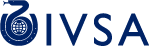 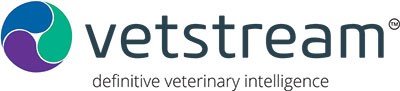 PRESS RELEASE2nd June 2021The International Veterinary Student Association (IVSA) and Vetstream have today announced a collaborative partnership to provide IVSA members and their universities access to the peer reviewed clinical content relating to the veterinary care of dogs cats, rabbits, exotics (ferrets, guinea pigs and reptiles) as well as horses and cattle to the veterinary schools or to the individual students on preferential terms that depend on the World Small Animal Veterinary Association (WSAVA)’s tiered structure of countries. (see the Appendix for the full list of countries in each Tier. The most preferential terms will be provided to veterinary schools within the Tier 1 and 2 countries, who are the least economically well placed, who will benefit from access to Vetlexicon Canis, Felis, Lapis, Exotis, Equis and Equis and also all the Vetlexicon Learn modules on www.vetacademy.org free of charge. Veterinary schools in Tier 3 and 4 countries will benefit from a 50% and 20% reduction in the price of subscribing to the six Vetlexicon services respectively and their students will also benefit from a 50% and 20% discount on the cost of Vetlexicon Learn modules. All veterinary students in Tiers 1 and 2 countries will benefit from free access as individuals to all of the Vetlexicon services; and any students in Tiers 3 and 4 will benefit from a 95% discount from list price from subscribing to one or more of the 6 Vetlexicon services. Mark Johnston (CEO of Vetstream) explained that as an Educational Partner of the World Small Animal Veterinary Association we are committed to support the less well-developed countries by providing Vetlexicon free of charge to veterinary schools, so that we are doing our best to help level the playing field so that accessing clinical information is enabled for those in the least economically developed countries who might otherwise not be able to benefit.The IVSA’s Standing Committee of Veterinary Education (SCoVE) Ambassadors will be co-ordinating this initiative around the world. According to Viktoria Hirschhofer (External Relations Officer of SCoVE) online resources have gained great importance in the daily life of students. Even more so during the last year when most of the studies where moved to distance learning. Students are depending on high quality online resources that can further their understanding in the veterinary field. As SCoVE Ambassadors are based in veterinary schools all around the globe, this new cooperation with Vetstream is especially beneficial since it enables the SCoVE Team to support the new generation of veterinarians worldwide with a leading source of peer reviewed information.Vetstream will also be working with the IVSA to support the provision of its First Aid eLearning courses for all students and other members of the profession via Vetacademy.org and those that achieve the required pass mark will be awarded a certificate to demonstrate their understanding of the subject. These first aid courses will be made available via www.vetacademy.orgMerel Knoops (President of IVSA) said: “Both IVSA’s and Vetstream’s missions align when it comes to making education more accessible to veterinary students all over the world, especially to those who need it most. I am truly excited to see our members benefit from the Vetstream resources, and to support them on their way to a future full of even more capable and knowledgeable veterinarians.”Notes to editors:The International Veterinary Students’ AssociationThe IVSA is a non profit organization run by volunteer veterinary students that was founded in 1953. The mission of IVSA is “To benefit the animals and people of the world by harnessing the potential and dedication of veterinary students to promote the international application of veterinary skills, education and knowledge.”
The IVSA helps to expand the worldwide collaboration of over thirty thousand students, enriching their student experience and improving their skills as future veterinarians. The way in which this is achieved is by arranging annual meetings (congresses and symposia), facilitating exchanges between our members and many projects and educational opportunities focusing on animal welfare, one health, education, soft skills and wellness.Vetstream's services, grouped under 'Treat, Learn, Communicate, include:'Treat' via VetlexiconVetlexicon is the world's largest online clinical veterinary reference tool, offering comprehensive, peer-reviewed digital point-of-care information on the veterinary treatments of dogs, cats, rabbits and horses.  Accessible 24/7 on any internet-enabled device, it is a unique expert resource available to practices, which is trusted, updated and reviewed by more than 900 of the world’s leading veterinarians.Vetstream is a Global Educational Partner and Communications Partner of the World Small Animal Veterinary Association (WSAVA), a global community of 104 member associations and more than 200,000 individual veterinarians.'Learn' via VetacademyVetacademy is Vetstream's  user-friendly online platform, providing the whole practice team with the ability to search and select from more than 300 courses from the world’s leading training and CPD providers, including the Royal (Dick) School of Veterinary Medicine, the North American Veterinary Community (NAVC) and Elsevier, all brought together in one place.'Communicate' via WebpartnerVetstream's Webpartner offers a suite of website management services and licensing the Vetlexicon owner information onto third party websites services designed specifically for the veterinary profession.   For further information:APPENDIX:Vetstream International Veterinary Students’ AssociationMark Johnston - CEO Vetstream Ltd,Three Hills Farm, Bartlow, Cambridge, CB2 4EN, UKTel: +44 (0)7778 2190000
Mark.johnston@vetstream.com Merel Knoops – PresidentInternational Veterinary Students' AssociationAvenue de Tervueren 12, B-1040, BelgiumMobile: +31 6 36514728president@ivsa.orgTier 1 CountriesBurundiHaitiMadagascarTier 2 CountriesCambodiaNepalTunisiaEgyptNigeriaUkraineGhanaPakistanVietnamIndiaPhilippinesZambiaKenyaSri Lanka ZimbabweMongoliaTanzaniaMoroccoTier 3 CountriesArgentinaEcuadorNamibiaArmeniaGeorgiaParaguayBosnia HerzegovinaGuatemalaPeruBotswanaIndonesiaRussiaBrazilIranRussia (St. Petersburg)BulgariaKosovoSerbiaChina (Beijing)LebanonSouth AfricaChina (Shanghai)MacedoniaThailand     Colombia   MalaysiaTurkeyCosta RicaMexicoVenezuelaCubaMontenegroTier 4 CountriesAustraliaGreeceRomaniaAustriaHungarySingaporeBelgiumIrelandSlovak RepublicCanadaIsraelSloveniaCaribbeanItalySouth KoreaChina (Hong Kong)LatviaSpainCroatiaLithuaniaSwedenCzech RepublicLuxembourgSwitzerlandDenmarkNetherlandsTaiwan (Taipei)EstoniaNew Zealand  United Arab EmiratesFinlandNorwayUnited KingdomFrancePolandGermanyPortugalJapanUSA